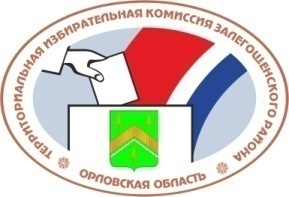                        ОРЛОВСКАЯ ОБЛАСТЬТЕРРИТОРИАЛЬНАЯ ИЗБИРАТЕЛЬНАЯ КОМИССИЯ                      ЗАЛЕГОЩЕНСКОГО РАЙОНА РЕШЕНИЕ                                                      п. ЗалегощьО форме списка избирателей на дополнительных выборах депутатов в органы местного самоуправления муниципальных образований на территории Залегощенского районаВ соответствии со статьей 6 Закона Орловской области от 30 июня 2010 года № 1087-ОЗ «О регулировании отдельных правоотношений, связанных с выборами в органы местного самоуправления муниципальных образований на территории Орловской области», постановлением Избирательной комиссии Орловской области от 24 мая 2022 года № 8/56-7 «О возложении исполнения полномочий по подготовке и проведению выборов в органы местного самоуправления, местного референдума на территории Орловской области» территориальная избирательная комиссия Залегощенского района  РЕШИЛА:1.  Утвердить форму списка избирателей на дополнительных выборах депутатов в органы местного самоуправления муниципальных образований на территории Залегощенского района (прилагается).2. Контроль за исполнением настоящего решения возложить на секретаря территориальной избирательной комиссии Залегощенского района Соколенко Ирину Евгеньевну. 3.  Разместить настоящее решение на сайте территориальной избирательной комиссии Залегощенского района в информационно-телекоммуникационной сети «Интернет».Председатель                                                                 Назаркина О.В.Секретарь                                                                        Соколенко И.Е. УТВЕРЖДЕНАрешением территориальной избирательной комиссии Залегощенского района от 29 августа 2022 г. № 17/89Экземпляр № ___Дополнительные выборы депутатов в органы местного самоуправления муниципальных образований на территории Залегощенского района11 сентября 2022 года(дата проведения выборов)СПИСОК ИЗБИРАТЕЛЕЙпо избирательному участку № _____________________________________________________________________________________________________________________________________________(адрес помещения для голосования избирательного участка: субъект Российской Федерации, район, город, район в городе, поселок, село, улица, дом)для проведения голосования и подсчета голосов избирателейпо одномандатному избирательному округу  ____Итого по списку избирателей  Книга №  ________ списка избирателей, содержащая сведения об избирателях, представленные командиром воинской части №_____________, передана ему на хранение  по акту ________________.29  августа  2022 г.№17/89ИЗБИРАТЕЛЬНЫЙ УЧАСТОК № _______________ИЗБИРАТЕЛЬНЫЙ УЧАСТОК № _______________ИЗБИРАТЕЛЬНЫЙ УЧАСТОК № _______________ИЗБИРАТЕЛЬНЫЙ УЧАСТОК № _______________ИЗБИРАТЕЛЬНЫЙ УЧАСТОК № _______________ИЗБИРАТЕЛЬНЫЙ УЧАСТОК № _______________ИЗБИРАТЕЛЬНЫЙ УЧАСТОК № _______________СТРАНИЦА №__СТРАНИЦА №_________________________________________________________________________________________________________________________________________________________________________________________________________________________________________________________________________________________________________________________________________________________________________________________________________________________________________________________________________КНИГА № ____КНИГА № ____(субъект Российской Федерации, общая часть адреса места жительства)(субъект Российской Федерации, общая часть адреса места жительства)(субъект Российской Федерации, общая часть адреса места жительства)(субъект Российской Федерации, общая часть адреса места жительства)(субъект Российской Федерации, общая часть адреса места жительства)(субъект Российской Федерации, общая часть адреса места жительства)(субъект Российской Федерации, общая часть адреса места жительства)№п/пФамилия, имя, отчестВоГод рождения(в ВОЗРАСТЕ 18 лет –ДОПОЛНИТЕЛЬНОДЕНЬ И МЕСЯЦрождения)Адрес места ЖИТЕЛЬСТВА1Серия и номер (НОМЕР) паспорта или документа, заменяющего паспорт гражданинаПодпись избирателя ЗА полученНЫЙ избирательнЫЙ бюллетенЬ на Дополнительных выборах депутатов в органы местного самоуправленияПОДПИСЬ ЧЛЕНАИЗБИРАТЕЛЬНОЙКОМИССИИ, ВЫДАВШЕГОИЗБИРАТЕЛЬНЫЙБЮЛЛЕТЕНЬПОДПИСЬ ЧЛЕНАИЗБИРАТЕЛЬНОЙКОМИССИИ, ВЫДАВШЕГОИЗБИРАТЕЛЬНЫЙБЮЛЛЕТЕНЬОсобые отметкичисло избирателей, включенных в список избирателей на момент окончания голосования (без учета избирателей, исключенных из списка избирателей по КАКИМ-ЛИБО причинам)ЧИСЛО ИЗБИРАТЕЛЬНЫХ БЮЛЛЕТЕНЕЙ, ВЫДАННЫХ ИЗБИРАТЕЛЯМ в помещении для голосования В ДЕНЬ ГОЛОСОВАНИЯЧИСЛО ИЗБИРАТЕЛЬНЫХ БЮЛЛЕТЕНЕЙ, ВЫДАННЫХ ИЗБИРАТЕЛЯМ, ПРОГОЛОСОВАВШИМ ВНЕ ПОМЕЩЕНИЯ ДЛЯ ГОЛОСОВАНИЯПОДПИСЬ, ФАМИЛИЯ И ИНИЦИАЛЫ ЧЛЕНА УЧАСТКОВОЙ ИЗБИРАТЕЛЬНОЙ КОМИССИИ, ПРОСТАВИВШЕГО СУММАРНЫЕ ДАННЫЕ НА ЭТОЙ СТРАНИЦЕ                    ________________________________________________________________________ПОДПИСЬ, ФАМИЛИЯ И ИНИЦИАЛЫ ЧЛЕНА УЧАСТКОВОЙ ИЗБИРАТЕЛЬНОЙ КОМИССИИ, ПРОСТАВИВШЕГО СУММАРНЫЕ ДАННЫЕ НА ЭТОЙ СТРАНИЦЕ                    ________________________________________________________________________ИЗБИРАТЕЛЬНЫЙ УЧАСТОК № ________________________________________________________________________________СТРАНИЦА №__(субъект Российской Федерации, общая часть адреса места жительства)число избирателей, включенных в список избирателей на момент окончания голосования (без учета избирателей, исключенных из списка избирателей по КАКИМ-ЛИБО причинам)ЧИСЛО ИЗБИРАТЕЛЬНЫХ БЮЛЛЕТЕНЕЙ, ВЫДАННЫХ ИЗБИРАТЕЛЯМ в помещении для голосования В ДЕНЬ ГОЛОСОВАНИЯЧИСЛО ИЗБИРАТЕЛЬНЫХ БЮЛЛЕТЕНЕЙ, ВЫДАННЫХ ИЗБИРАТЕЛЯМ, ПРОГОЛОСОВАВШИМ ВНЕ ПОМЕЩЕНИЯ ДЛЯ ГОЛОСОВАНИЯПОДПИСЬ, ФАМИЛИЯ И ИНИЦИАЛЫ ЧЛЕНА УЧАСТКОВОЙ ИЗБИРАТЕЛЬНОЙ КОМИССИИ, ПРОСТАВИВШЕГО СУММАРНЫЕ ДАННЫЕ НА ЭТОЙ СТРАНИЦЕ                    ________________________________________________________________________ПОДПИСЬ, ФАМИЛИЯ И ИНИЦИАЛЫ ЧЛЕНА УЧАСТКОВОЙ ИЗБИРАТЕЛЬНОЙ КОМИССИИ, ПРОСТАВИВШЕГО СУММАРНЫЕ ДАННЫЕ НА ЭТОЙ СТРАНИЦЕ                    ________________________________________________________________________ПРЕДСЕДАТЕЛЬ УЧАСТКОВОЙ ИЗБИРАТЕЛЬНОЙ КОМИССИИ____________________________________________________________________________(подпись)(фамилия, инициалы)СЕКРЕТАРЬ УЧАСТКОВОЙ ИЗБИРАТЕЛЬНОЙ КОМИССИИ____________________________________________________________________________(подпись)(фамилия, инициалы)МП